ciências – substâncias puras e misturas		No dia a dia nos deparamos o tempo todo com misturas sem ao menos saber da sua origem, classificação ou composição. Aqui iremos juntos entender a diferença entre substâncias puras e misturas. Substâncias puras e misturas Substâncias puras são aquelas compostas por unidades químicas iguais. Possuem propriedades químicas e físicas próprias e podem ser classificadas como simples ou compostas.	Uma substância pode ser simples quando formada por um ou mais átomos de um mesmo elemento químico.Por exemplo: o gás hélio (He), que é composto apenas por átomos de hélio; o gás oxigênio (O2), que é composto apenas por átomos de oxigênio; e o gás ozônio (O3), que também é composto apenas por átomos de oxigênio.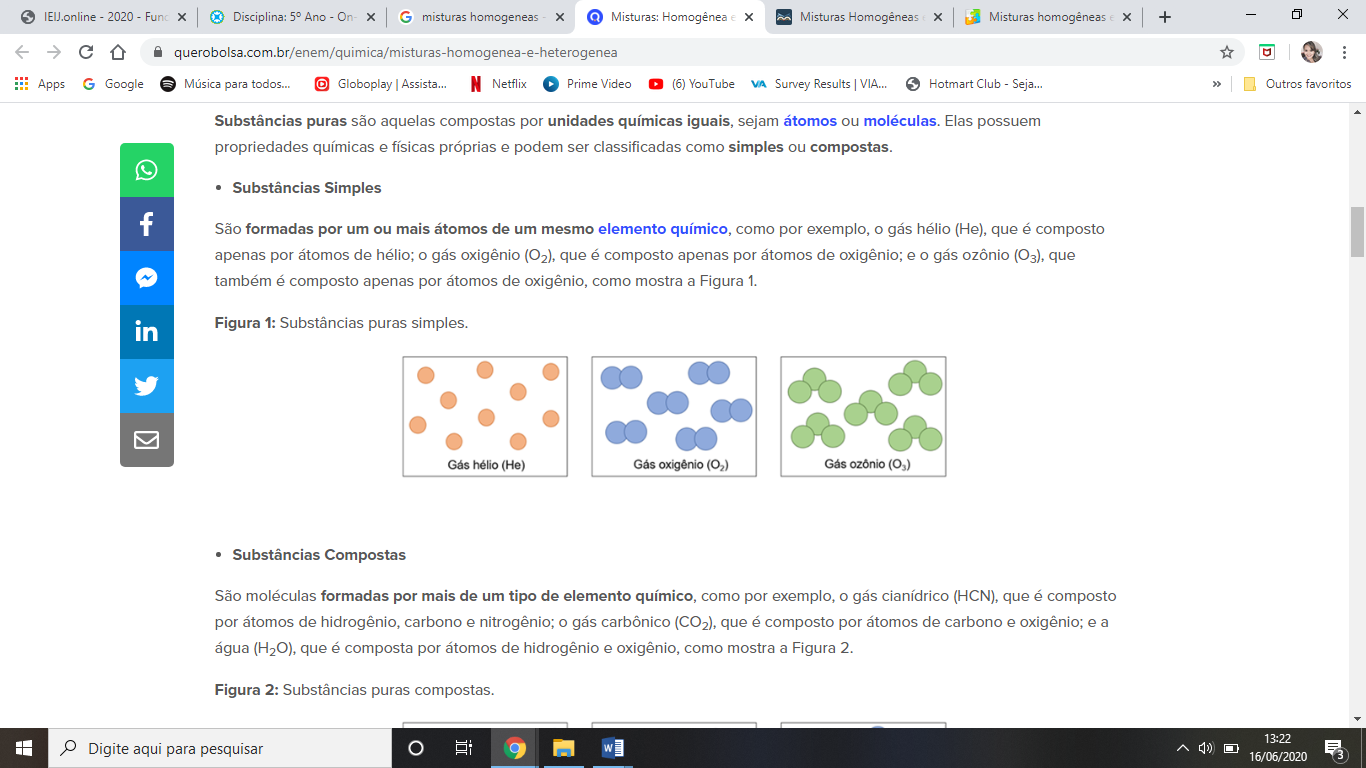 Uma substância pode ser composta quando formada por mais de um tipo de elemento químico. Por exemplo: o gás cianídrico (HCN), que é composto por átomos de hidrogênio, carbono e nitrogênio; o gás carbônico (CO2), que é composto por átomos de carbono e oxigênio; e a água (H2O), que é composta por átomos de hidrogênio e oxigênio.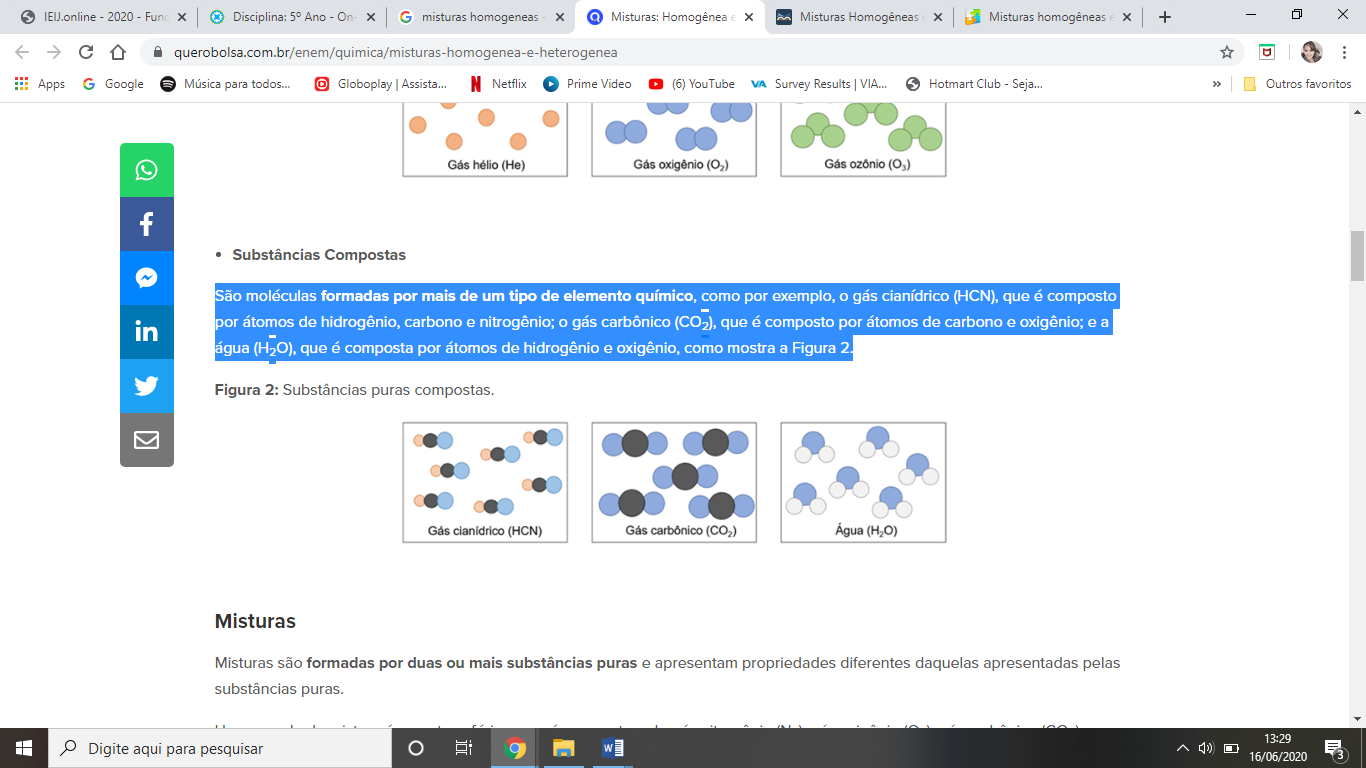 Mas qual a diferença entre uma substância pura (seja ela simples ou composta) e uma mistura? 	Conhecemos todas as vantagens de respirar ar puro ou beber água pura, isto é, sem substâncias prejudiciais à saúde. Como você pode perceber, esses são alguns dos vários significados que o adjetivo puro pode assumir em uma determinada situação. 	Entretanto, a maioria dos materiais utilizados no dia-a-dia constitui uma mistura de várias substâncias puras. Você sabia, por exemplo, que o ar é uma mistura de gases, enquanto a água cristalina de uma fonte contém muitas substâncias dissolvidas? 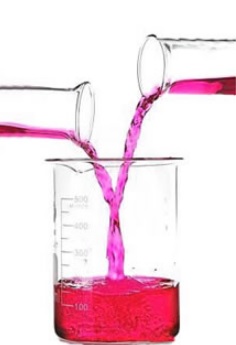 O ar atmosférico é composto pelo gás nitrogênio (N2), gás oxigênio (O2), gás carbônico (CO2) e diversas outras substâncias puras. A água do mar também é considerada uma mistura de água pura (H2O) e sais, como o cloreto de sódio (NaCl).Outros exemplos são as jóias feitas de ouro. Essas jóias são, na verdade, uma mistura de ouro, cobre e prata, pois se fossem de ouro puro amassaria com muita facilidade, tendo em vista que o nobre metal é muito maleável. Então, o ouro de 18 quilates, por exemplo, apresenta 75% em massa de ouro e 25% de cobre e prata. Sendo assim, uma mistura consiste na reunião de duas ou mais substâncias diferentes. Coloque V para as alternativas verdadeiras e F para as falsas. Em seguida, transforme as sentenças falsas em verdadeiras justificando-as.(	) Substâncias puras são compostas por unidades químicas iguais. (	) As substâncias puras têm propriedades químicas e físicas próprias. (	) As substâncias puras são somente as que podem ser classificadas como simples. (	) O oxigênio é considerado uma substância composta. (	) As substâncias compostas são formadas por um só tipo de elemento.(	) Podemos dizer que a composição da água é uma substância simples. (	) O ar que consideramos PURO é, na verdade, uma mistura de diferentes gases. (	) As jóias de ouro 18 quilates possuem exclusivamente ouro em sua composição. Explique com suas palavras a diferença entre substância e mistura.